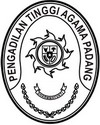 Nomor	: W3-A/       /KU.01/VIII/2022	18 Agustus 2022Lampiran	:	1 suratPerihal	:	Permohonan Persetujuan Revisi Anggaran Satker 	  Pengadilan Agama Padang PanjangYth.Sekretaris MA RI c.q Kepala Biro Keuangan BUA MA-RIdi
JakartaAssalamu’alaikum Wr. Wb.Sehubungan dengan surat Sekretaris Pengadilan Agama Padang Panjang nomor W3-A8/1469/KU.01/8/2022 tanggal 16 Agustus 2022 perihal Permohonan Persetujuan Revisi Anggaran Pengadilan Agama Padang Panjang, bersama ini kami teruskan surat tersebut dengan harapan dapat disetujui.Demikian disampaikan, atas perhatiannya diucapkan terima kasih.								Wassalam,								Sekretaris								H. Idris Latif, S.H., M.H.Tembusan:1. Ketua Pengadilan Tinggi Agama Padang sebagai laporan2. Sekretaris Pengadilan Agama Padang Panjang